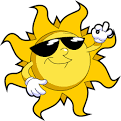 Baldwin High School Summer Reading Assignment 2016The English Department of Baldwin High School recognizes the importance of summer reading in the educational development of our students. The benefits range from improved vocabulary, (hence, better SAT/ACT scores) to a better understanding of the world and its inhabitants, and most of all to foster a love for reading!Many of our book selections have been chosen to align with the Social Studies curriculum at each grade level.Requirements:All students in grades 9-12 are to choose 2 books to read over the summer; 1 non-fiction book and 1 fiction book.Honors Students:  All Honors students should choose 1 fiction and 1 non-fiction book as noted above, as well as, the Honors book selection designated per grade level for a total of 3 summer reading books.AP Students: The AP Summer Reading Book List is separate from the list mentioned above. Please reference “AP Summer Reading List”.  All students’ grades 9-12 are responsible for filling out a Double Entry Journal in preparation for an argumentative/persuasive writing assignment upon arrival in September.Double Entry Journal expectations are listed below.Happy Reading!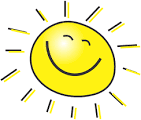 Double-Entry Journal AssignmentOne of the best ways to engage with a literary text (story, novel, poem, play) is to have a conversation with it, or its author. The DOUBLE-ENTRY JOURNAL allows you to do just that. It can be used for many purposes like: diving more deeply into the text, discovering passages for a class discussion or a short assignment, and generating ideas for analytical papers. Below are several, but by no means all, ways to use a DOUBLE-ENTRY JOURNAL. On the left, you always put a significant quote from the text. On the right, you can choose from several different possible responses to the quote: You can record reactions, connections, and significance of a quote to the text as a whole, social questions, naming literary techniques, imitations or parodies of a text’s content or style, or passages relating to a possible thesis statement or theme. Again, you can choose whatever response styles you want to.Summer Assignment:Double Entry Journal in Preparation for an Argumentative/Persuasive Writing AssignmentYou must create your own double entry journal for your 2-3 books of choice. Blank Double Entry Journals are provided for you below. Please do at least 20-25 entries that cover the beginning, middle, and end of the book; your quotes should show that you have read the entire book and that you did not attempt to use Spark Notes, etc. Carefully choose the quotes you want to use and take time with your analysis. Please do not include plot summary or basic thinking. You will be graded based on: -insightful critical analysis, -the creativity of your thinking, -the quality of the quotes you’ve selected, -the amount of perceived effort you put into this double entry journal.Baldwin High School Summer Reading Double Entry JournalName:________________________________Book Title:_____________________________Baldwin High School Summer Reading Double Entry JournalName:________________________________Book Title:_____________________________Baldwin High School Summer Reading Double Entry JournalName:________________________________Book Title:_____________________________Baldwin High School Summer Reading Double Entry JournalName:________________________________Book Title:_____________________________Baldwin High School Summer Reading Double Entry JournalName:________________________________Book Title:_____________________________Baldwin High School Summer Reading Double Entry JournalName:________________________________Book Title:_____________________________Baldwin High School Summer Reading Double Entry JournalName:________________________________Book Title:_____________________________Baldwin High School Summer Reading Double Entry JournalName:________________________________Book Title:_____________________________Baldwin High School Summer Reading Double Entry JournalName:________________________________Book Title:_____________________________Baldwin High School Summer Reading Double Entry JournalName:________________________________Book Title:_____________________________Left-Hand SideRight-Hand SideQuote form the text and page numberReactions…“This bugs, annoys, moves me because…Reflections…” I wonder if…”Musings…” Hmmm….Questions…” I wonder why…”With possible answers…” Maybe because…”Quote form the text and page numberConnections between:Text to TextText to SelfText to WorldQuote form the text and page numberSignificance in relation to piece as a whole; relating part to wholeQuote form the text and page numberImitations or parodies of text’s content or styleQuote form the text and page numberRelate key passages to what you think is the central theme of the text:  this is your chance to pick the more important quotes and really dig into them.Quote form the text and page numberAnalysis of author’s stylistic choices and possible connections to theme: discussing the significance of syntax, sentence structure, word choice (diction), symbolism, literary devices (similes, metaphors, etc.)QuotesJournal Entries“That night papa burned the flag he had brought with him from Hiroshima thirty-five years earlier…I couldn’t believe he was doing that.  HE burned a lot of papers too, documents, anything that might suggest he still had some connection with Japan.”Farewell to ManzanarChapter 1p. 6Although papa literally burned his flag and other documents, I think the action was more symbolic.  He had to have realized that Japanese immigrants could not hide because of their physical traits.  So if there was no way to hide, why burn your memories?  Was the burning of his items a symbol of the destruction of his dreams as an immigrant?  Was he trying to convince himself that he had severed all emotional ties to his homeland?  Perhaps he knew that this would be one of his final acts of independence.  Later on, the U.S. government would force loyalty through the “loyalty test”…but that was forced. This was choice. QuotesJournal EntriesQuotesJournal EntriesQuotesJournal EntriesQuotesJournal EntriesQuotesJournal EntriesQuotesJournal EntriesQuotesJournal EntriesQuotesJournal EntriesQuotesJournal EntriesQuotesJournal Entries